1-Notion de pression A-manipulation 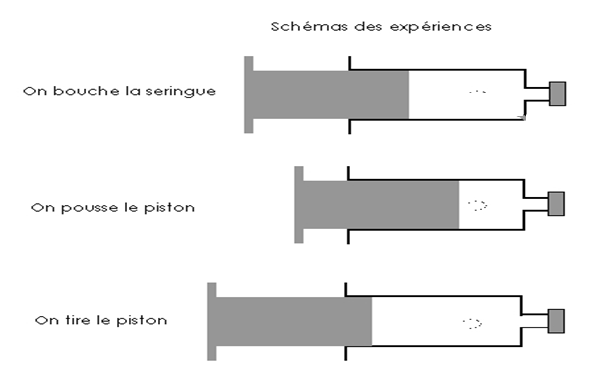 B-Observation Le volume d’air diminue lorsque tu pousses sur le piston Le volume d’air augmente lorsque tu tires le piston C- ConclusionTous les gaz comme l’air, poussent sur tous les corps avec lesquels ils sont en contact. On dit qu’ils exercent une pression Lorsque l’on diminue le volume d’un gaz, on le comprime: sa pression augmenteLorsque l’on augmente le volume d’un gaz, on le détend: sa pression diminue1-1définition de la pression La pression est une grandeur physique . On symbolise la pression par : P L’unité internationale pour mesurer la pression est le Pascal de symbole (Pa)On utilise aussi L’hectopascal (hPa)             1hPa = 100PaLe bar (bar)                     1bar=100000Pa=1000hPaPour mesurer la pression d’un gaz enfermé dans un récipient, on utilise le manomètreExercice d’application Convertir                    1hPa=……100……..Pa                            1.6Bar=………1600……….hPa                    5bar=……500000……………Pa                  10hpa =……0.01………bar 2-pression atmosphérique 2-1 mise en évidence A- expérience : 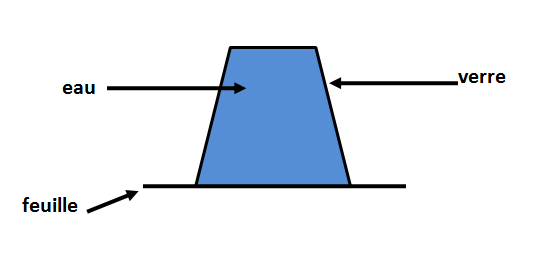 B- observationl’air exerce une pression sur le morceau  de papier et empêche l’eau de s’échapper du verreon appelle cette poussée la pression  atmosphérique C-conclusion La pression atmosphérique est la pression exercée par l’air de l’atmosphère.La pression atmosphérique diminue avec l’altitude 2-2 Mesure de la pression atmosphérique:Pour mesurer la pression atmosphérique, on utilise le baromètre. La valeur de la pression atmosphérique au niveau de la mer est :   P = 1013hPa On utilise aussi le (mmHg) comme unité de mesure de la pression atmosphérique.  Avec 760mmHg =1013hPa Exercice1 Complète le texte à trousL’unité international pour mesurer  la pression  est le …………………………………… de symbole …………………La pression d’un gaz se mesure avec ……………………………………Pour mesurer la pression atmosphérique, on utilise ………………………………………………………La valeur de la pression atmosphérique au niveau de la mer est……………………………………      Exercice2 Souligner la bonne réponse :Lors de la compression d’un gaz, son volume diminue /augmente alors que sa pression, diminue/augmente Lors de la détente d’un gaz, son volume diminue /augmente, alors que sa pression diminue /augmente 